Załącznik nr 2 do SWZFORMULARZ OFERTYdla Narodowego Centrum Badań i Rozwoju,z siedzibą w Warszawie, ul. Chmielna 69, 00-801 WarszawaWykonawca: Ja/my niżej podpisani:…………………………………………………………………………………………………(imię, nazwisko, stanowisko/podstawa do reprezentacji)działając w imieniu i na rzecz:........................................................................................................................................(pełna nazwa Wykonawcy/Wykonawców w przypadku wykonawców wspólnie ubiegających się o udzielenie zamówienia)Adres: ………………………………………………………………………………………………Kraj …………………………………..REGON ………………………………NIP: …………………………………..TEL. ………………………………….adres e-mail:…………………………………… (na który Zamawiający ma przesyłać korespondencję)Proszę określić rodzaj Wykonawcy.  mikroprzedsiębiorstwo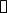   małe przedsiębiorstwo  średnie przedsiębiorstwo  jednoosobowa działalność gospodarcza  osoba fizyczna nieprowadząca działalności gospodarczej  inny rodzaj ……………………………………..Ubiegając się o udzielenie zamówienia publicznego na Zakup subskrypcji, wsparcia technicznego na oprogramowanie Microsoft lub oprogramowania równoważnego , nr postępowania 21/24//PN, składamy ofertę na realizację przedmiotu zamówienia w zakresie określonym w Specyfikacji Warunków Zamówienia i jej załącznikach na następujących warunkach:Oferowana łączna cena za realizację przedmiotu zamówienia (podstawowe i opcjonalne) wynosi …………….  złotych netto (słownie: …………….), powiększona o należny podatek od towarów i usług, tj. kwota ………….. złotych brutto (słownie: …………..), w tym za:1) Tabela za realizację zamówienia podstawowego *niewłaściwe skreślić2) Tabela za realizację zamówienia opcjonalnego*niewłaściwe skreślić3) Tabela za realizację zamówienia podstawowego w przypadku zaoferowania oprogramowania równoważnego*niewłaściwe skreślić4) Tabela za realizację zamówienia opcjonalnego w przypadku zaoferowania oprogramowania równoważnego*niewłaściwe skreślićWysokość VAT: ….%UWAGA:Wykonawca oferujący oprogramowanie oryginalne uzupelnia Tabelę 1) i 2), Wykonmawca oferujący oprogramowanie równoważne uzupełnia Tabelę 3) i 4).Cena wskazana w pkt 1 zawiera koszty, jakie ponosi Zamawiający na rzecz Wykonawcy w związku z realizacją zamówienia w przypadku wyboru naszej oferty. OŚWIADCZAMY, że zamówienie wykonamy w terminie wymaganym przez Zamawiającego, wskazanym w Specyfikacji Warunków Zamówienia i Projektowanymi Postanowieniami Umowy.OŚWIADCZAMY, że zapoznaliśmy się ze Specyfikacją Warunków Zamówienia i akceptujemy ją oraz spełniamy wszystkie warunki w niej zawarte.OŚWIADCZAMY, że jesteśmy związani niniejszą ofertą w terminie wskazanym w SWZ i Ogłoszeniu o zamówieniu.OŚWIADCZAMY, że zapoznaliśmy się z Projektowanymi Postanowieniami Umowy, określonymi w Załączniku nr 3 do Specyfikacji Warunków Zamówienia i akceptujemy je bez zastrzeżeń oraz zobowiązujemy się - w przypadku wyboru naszej oferty - do zawarcia umowy na warunkach w nich określonych, w miejscu i terminie wyznaczonym przez Zamawiającego. Wadium wpłacone w pieniądzu należy zwrócić na rachunek bankowy nr ……………………….Oświadczam, że wypełniłem obowiązki informacyjne przewidziane w art. 13 lub art. 14 RODO**wobec osób fizycznych, od których dane osobowe bezpośrednio lub pośrednio pozyskałem w celu ubiegania się o udzielenie zamówienia publicznego w niniejszym postępowaniu***.Jeśli realizacja przedmiotowego zamówienia związana będzie z powierzeniem nam przetwarzania danych osobowych, będziemy przetwarzać je zgodnie z obowiązującymi przepisami przez cały czas realizacji zamówienia, w szczególności spełnimy wszystkie obowiązki nałożone na podmiot przetwarzający przez przepisy RODO. Jednocześnie gwarantujemy wysoki poziom bezpieczeństwa powierzonych nam danych, przy zastosowaniu stosownych środków technicznych i organizacyjnych, zgodnie z art. 32 RODO. Zobowiązujemy się również do współpracy z NCBR przy realizacji jej obowiązków dotyczących ochrony danych osobowych, wynikających z obowiązujących przepisów prawa.Wraz z ofertą SKŁADAMY następujące oświadczenia i dokumenty:………………………..……………………….…………….……., dnia …………. r.……………………………….Imię i nazwisko/podpisano elektronicznie/Informacja dla Wykonawcy:Formularz oferty musi być opatrzony przez osobę lub osoby uprawnione do reprezentowania Wykonawcy kwalifikowanym podpisem elektronicznym i przekazany Zamawiającemu wraz z dokumentem/dokumentami potwierdzającymi prawo do reprezentacji Wykonawcy przez osobę podpisującą ofertę.*zaznaczyć/podać właściwe(**) rozporządzenie Parlamentu Europejskiego i Rady (UE) 2016/679 z dnia 27 kwietnia 2016 r. w sprawie ochrony osób fizycznych w związku z przetwarzaniem danych osobowych i w sprawie swobodnego przepływu takich danych oraz uchylenia dyrektywy 95/46/WE (ogólne rozporządzenie o ochronie danych) (Dz. Urz. UE L 119 z 04.05.2016, str. 1). (***) w przypadku gdy wykonawca nie przekazuje danych osobowych innych niż bezpośrednio jego dotyczących lub zachodzi wyłączenie stosowania obowiązku informacyjnego, stosownie do art. 13 ust. 4 lub art. 14 ust. 5 RODO treści oświadczenia wykonawca nie składa (usunięcie treści oświadczenia np. przez jego wykreślenie).Lp.ProduktCenajednostkowanetto na okres36 miesięcy /cenajednostkowaCenajednostkowabrutto na okres36 miesięcy /cenajednostkowaLiczbasubskrypcji/liczbaroboczogodzinWartość netto(kolumna Cx kolumna EWartość brutto (kolumna Dx kolumna EPotwierdzam status Zamawiającegojako Uprawnionego UżytkownikaEdukacyjnego i uprawnienieZamawiającego do nabyciaproduktów firmy Microsoftw wersji AcademicABCDEFGH1Microsoft 365 A5subskrypcja na okres36 miesięcy750TAK/NIE*2Microsoft TeamsRooms Pro4TAK/NIE*3Świadczenie usługiwsparciatechnicznego przezWykonawcę – stawkaza 1 roboczogodzinę300Lp.ProduktCenajednostkowanetto na okres1 miesiącaCenajednostkowanetto na okres36 miesięcyCenajednostkowabrutto na okres36 miesięcyLiczbasubskrypcjiWartość netto(kolumna Dx kolumna FWartość brutto(kolumna Ex kolumna FPotwierdzam status Zamawiającegojako Uprawnionego UżytkownikaEdukacyjnego i uprawnienieZamawiającego do nabyciaproduktów firmy Microsoftw wersji AcademicABCDEFGHi1Microsoft 365 A5subskrypcja na okres1 miesiąca50TAK/NIE*Lp.ProduktNazwaOprogramowania równoważnegoCenajednostkowanetto na okres36 miesięcy /cenajednostkowaCenajednostkowabrutto na okres36 miesięcy /cenajednostkowaLiczbasubskrypcji/liczbaroboczogodzinWartość netto(kolumna Dx kolumna FWartość brutto (kolumna Ex kolumna FABCDEFGH1Microsoft 365 A5subskrypcja na okres36 miesięcy7502Microsoft TeamsRooms Pro43Świadczenie usługiwsparciatechnicznego przezWykonawcę – stawkaza 1 roboczogodzinę3004Usługa wdrożenia,migracji i integracjiLp.ProduktNazwa oprogramowania równoważnegoCena jednostkowa netto na okres1 miesiąca Cenajednostkowanetto na okres36 miesięcyCenajednostkowabrutto na okres36 miesięcyLiczbasubskrypcjiWartość netto(kolumna Ex kolumna GWartość brutto (kolumna Fx kolumna GABCDEFGHI1Microsoft 365 A5 subskrypcja na okres 1miesiąca50